GEOGRAFÍA ARGENTINA3er. Año A – B – CDocente: Silvia SoláFecha de entrega: viernes 20 de marzoActividad: Espacio GeográficoPágina 4 del cuadernillo dejado en fotocopiadora en la primera semana de clases.La parte teórica, explicada en clases, se encuentra en las páginas 1 a 3 del mismo cuadernillo.Se adjunta material para el que no lo haya comprado.Introducción a la geografíaLa geografía es una ciencia social y como tal va a estudiar temas relacionados con la sociedad.Su objeto de estudio es el “Espacio Geográfico”, que es el resultado de la relación entre la sociedad y la naturaleza.El espacio geográfico es el espacio socialmente construido, vivido, percibido y transformado por las relaciones de sus componentes a lo largo del tiempo.En el espacio geográficos los seres humanos hacemos nuestra vida y utilizamos todos aquellos recursos que nos provee el planeta para subsistir. En pocas palabras, cualquier lugar que habite, transforme o modifique el ser humano y obtenga algún beneficio económico, será parte del estudio de la geografía. Entonces, el espacio geográfico es el producto de las transformaciones que hacemos los humanos a lo largo del tiempo. El motivo, satisfacer las necesidades de alimentación, vestido, vivienda, trabajo y hasta diversión.Observa en la imagen cómo se transforma, de ser un espacio natural, a ser un espacio geográfico. 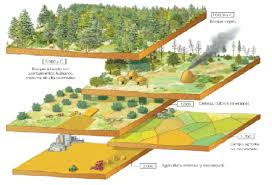 COMPONENTES DEL ESPACIO GEOGRÁFICO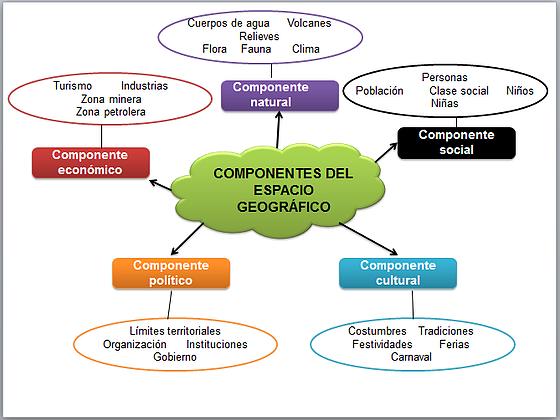 CLASIFICACIÓN DEL ESPACIO GEOGRÁFICOSe lo puede clasificar de la siguiente manera:Por el uso del suelo: puede ser un paisaje Urbano o RuralPor el grado de intervención humana: Paisaje Natural (sin intervención) o Paisaje CulturalCARACTERÍSTÍCAS DEL ESPACIO GEOGRÁFICODIFERENCIABLE: cada espacio posee características que le son propias y lo diferencian de otros espacios (ej: Trelew-Rawson)LOCALIZABLE: el espacio geográfico puede ser localizable mediante una localización absoluta (utilizando coordenadas geográficas o una dirección exacta) o relativa (con puntos cardinales y/o referencias)REPRESENTABLE: todo espacio geográfico puede ser representado a través de mapas, planos, imágenes satelitales, fotografías aéreasCAMBIANTE: el espacio geográfico no es estático y cambia constantemente ya sea por factores humanos (construcciones, por ejemplo) o factores naturales (terremotos, inundaciones, etc)Actividad “Espacio Geográfico”Confecciona un mapa conceptual que tenga como eje principal al Espacio GeográficoIdentifica en las siguientes palabras el componente del espacio geográfico al que corresponde: POBLACIÓN DE ARGENTINA – CEBAR MATE – CLIMA – INDUSTRIA – GANADO VACUNO – DEMOCRACIA – CATÓLICO – PUENTE - CENSOUtilizando las características del espacio geográfico, localice su casa mediante localización por referenciasDescribe las características de tu barrio que lo hacen diferenciable de otro barrio a elección. Confecciona un cuadro con las características de cada unoLocalice, mediante localización absoluta y relativa, a la ciudad de TrelewBusque 4 imágenes de distintos espacios geográficos y realice lo siguiente:Clasificarlos Identificar sus componentesBusque tres imágenes de espacios geográficos transformados e indicar si dicha transformación fue por un factor humano o natural. Justificar. (Ej: imagen de japón antes y después del tsunami)COMPONENTEDESCRIPCIÓNNATURALEs todo aquello creado por la naturaleza, tal como el relieve, mares, ríos cubierta vegetal, etcSOCIALRefiere a la población y sus características demográficas: cantidad, distribución, composición.ECONÓMICOEs el mayor causante de la transformación espacial y es la resultante de lo social sobre lo natural. Refiere a las actividades Primarias, Secundarias y Terciarias, incluyendo también a la infraestructura (puentes, caminos, telefonía)POLÍTICOEs la manera en que la sociedad se administra y organiza mediante leyes y una forma de gobierno. Abarca también a la delimitación de un territorio mediante límites naturales o artificialesCULTURALSon aquellos que se expresan mediante las acciones de la población en la vida diaria, como el idioma, religión, costumbres, tradiciones, arte e indumentaria característica.